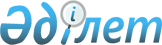 О внесении дополнений и изменений в постановление Правительства Республики Казахстан от 7 октября 1996 г. N 1237Постановление Правительства Республики Казахстан от 9 июля 1997 г. N 1087

      Правительство Республики Казахстан постановляет: 

      Внести в постановление Правительства Республики Казахстан от 7 октября 1996 г. N 1237 P961237_ "О мерах по реализации условий для вступления в силу Соглашения о займе между Республикой Казахстан и Международным Банком Реконструкции и Развития по Проекту усовершенствования ирригационной и дренажной систем" следующие дополнения и изменения: 

      в пункте 5 слова "хозяйствами-плательщиками" заменить словами "хозяйствами - конечными заемщиками"; 

      дополнить пунктом 8 следующего содержания: 

      "8. Назначить государственный Экспортно-импортный банк Республики Казахстан финансовым агентом Министерства финансов Республики Казахстан по реализации и обслуживанию средств займа МБРР и софинансирования из республиканского бюджета"; 

      в приложении 2 к указанному постановлению: 

      в пунктах 7, 8, 9, 10 слова "хозяйства - получатели", "хозяйств - получателей", "хозяйствами - плательщиками", "хозяйства - получателя" заменить соответственно словами "хозяйства - конечные заемщики", "хозяйств - конечных заемщиков", "хозяйствами - конечными заемщиками", "хозяйства - конечного заемщика"; 

      пункт 9 изложить в следующей редакции: 

      "9. Процентная ставка должна быть определена в двустороннем соглашении между государственным Экспортно-импортным банком и хозяйствами - конечными заемщиками, в котором также устанавливаются гарантии возврата, залоговые обязательства и график погашения"; 

      в приложении 3 к указанному постановлению:      в названии и в пунктах 1, 2, 3, 5, 6 слова"хозяйствами - плательщиками", "хозяйств - плательщиков","хозяйства - плательщики" заменить соответственно словами"хозяйствами - конечными заемщиками", "хозяйств - конечных заемщиков","хозяйства - конечные заемщики";     в пункте 5 слова "уполномоченными органами" заменить словами"финансовым агентом".     Первый заместитель      Премьер-Министра    Республики Казахстан
					© 2012. РГП на ПХВ «Институт законодательства и правовой информации Республики Казахстан» Министерства юстиции Республики Казахстан
				